1.Пояснительная запискаРабочая программа показывает, как с учетом конкретных условий, образова-тельных потребностей и особенностей развития детей дошкольного возраста воспитатель создает индивидуальную педагогическую модель образования в соответствии с требованиями федеральных государственных образовательных стандартов дошкольного образования.Основой для разработки рабочей программы являются:-	Федеральным законом от 29 декабря 2012г. №273-ФЗ «Об образовании в Российской Федерации» -	«Санитарно-эпидемиологическими требованиями к устройству, содержанию	и организации режима работы дошкольных образовательных организаций»
Постановление Главного государственного санитарного врача Российской
Федерации от 15 мая 2013 г. №26 г. Москва «Об утверждении СанПиН
2.4.1.3049-13.»-СанПиН 1.2.3685-21 «Гигиенические нормативы и требования и обеспечение безопасности и (или) безвредности для человека факторов среды обитания»-	«Порядком организации и осуществления образовательной деятельности	по основным общеобразовательным программам – образовательным		программам дошкольного образования.» Утверждён приказом Министерства образования и науки Российской Федерации от 30 августа 2013 г. № 1014.-	«Федеральным государственным образовательным стандартом дошкольного образования». Приказ Министерства образования и науки Российской Федерации от 17 октября 2013 г. № 1155 г. Москва. -Основная общеобразовательная программа МБДОУ д/с «Теремок» г.Чаплыгина- Перечень методических материалов:Е.С.Маклакова  «Математика. Вторая младшая группа»,  2011гЗ.А Михайлова, Э.Н. Иоффе «Математика от трех до семи»;З.Л.Михайлова, И.Н. Чеплашкина «Математика – это интересно»;А.А. Смоленцева, О.В. Суворова «Математика в проблемных ситуациях длямаленьких детей».Веракса Н. Е., Веракса А. Н. Проектная деятельность дошкольников. -М.: Мозаика-Синтез, 2008-2010.Куцакова Л. В. Занятия по конструированию из строительного материала в младшей группе детского сада. —М.: Мозаика-Синтез, 2006-2010.Майер А.А., Давыдова О.И. «Основная образовательная программа дошкольного образования. Конструирование и реализация в ДОУ».  Ю.А. Вакуленко «Воспитание любви к природе у дошкольников: экологические праздники, занятия и игры».Г.Д.Белявская и др. «Правила дорожного движения для детей 3-7 лет: занятия, целевые прогулки, утренники, экскурсии.»Михайлова З.А., Полякова М.Н., Ивченко Д.А. Образовательная область»Познание». Методический комплект программы»Детство».Н.В. Микляева « Социально- нравственное воспитание дошкольников».Познавательное развитие предполагает развитие у детей   интереса к народному календарю, приметы которого доступны пониманию дошкольников (прилет и отлет птиц, появление и опадание листвы, посевные и уборочные работы и пр.), национальному быту русского народа, традиционным и обрядовым праздникам, русским народным играм.(Князева О.Л.,  Маханева М.Д. Приобщение детей к истокам русской народной культуры: Программа. Учебно-методическое пособие. – 2 изд., перераб.   и доп. – СПб.: «ДЕТСТВО-ПРЕС» 2000.- 304с.)(Знакомство детей с русским народным творчеством: Конспекты занятий и сценарии календарно-обрядовых праздников: Методическое пособие для педагогов дошкольных образовательных учреждений/ Авт.- сост. Л.С.Куприна, Т.А.Бударина, О.А.Маркеева и др.   – 3 изд., перераб. и дополн. - СПб.: «ДЕТСТВО-ПРЕС»     2001г. 400с.).Е.Н.Панова. Дидактические игры – занятия в ДОУ. старший возраст. Воронеж. ТЦ «Учитель» 2007г. З.А.Михайлова. Математика от 3 до 7 . Санкт-Петербург. «Детство-Пресс».2001г.Е.В.Колесникова. Математика для дошкольников 3-4 лет. Москва. ТЦ «Сфера» 2001г.Е.А.Носова, Р.Л. Непомнящая. Логика и математика для дошкольников. Санкт- Петербург. «Детство-Пресс» 2000г.Формирование у детей представления и первичных знаний о настоящем ипрошлом родного города, о памятных местах, об исторических событиях,связанных сродным городом, о природе своей малой родины, земляках-героях,традициях, обычаях и ремеслах родной Липецкой земли.Лаврова Л.Н. Проектная деятельность   с дошкольниками по краеведению:учебно-методическое пособие Л.Н.Лаврова, И.В.Чеботарева – Липецк: ЛИРО, 2013. – 154с.Развитие интереса у детей к конструированию по рисункам,   чертежам,фотографиям, образцу   и замыслу   из разного материала.(Куцакова Л.В. Конструирование и художественный труд в детском саду:Программа и конспекты занятий. – М.:ТЦ СФЕРА, 2008. – 240с.)Сохранение и укрепление физического и психического здоровья   детей.Воспитание культурно-гигиенических навыков, формирование первоначальных представлений о здоровом образе жизни.Л.В. Куцакова. Занятия по конструированию из строительного материала. ср.мл. гр. Москва. «Мозаика-Синтез» 2006г.Е.В. Полозова. Развивающие тренажёры из бросового материала. Воронеж. ТЦ «Учитель» 2006г.Познавательное 	развитие	предполагает	развитие	интересов детей, любознательности  и  познавательной  мотивации;  формирование  познавательных действий, становление сознания; развитие воображения и творческой активности; формирование первичных представлений о себе, других людях, объектах окружающего мира, о свойствах и отношениях объектов окружающего мира (форме, цвете, размере, материале, звучании, ритме, темпе, количестве, числе, части и целом, пространстве и времени, движении и покое, причинах и следствиях и др.), о малой родине и Отечестве, представлений о социокультурных ценностях нашего народа, об отечественных традициях и праздниках, о планете Земля как общем доме людей, об особенностях ее природы, многообразии стран и народов мира.2. Задачи:Сенсорное развитие.Продолжать развивать восприятие, создавать условия для ознакомления детей с цветом, формой, величиной, осязаемыми свойствами предметов (теплый, холодный, твердый, мягкий, пушистый и т.п.); развивать умение воспринимать звучание различных музыкальных инструментов, родной речи.Закреплять умение выделять цвет, форму, величину как особые свойства предметов; группировать однородные предметы по нескольким сенсорным признакам: величине, форме, цвету. Совершенствовать навыки установления тождества и различия предметов по их свойствам: величине, форме, цвету, подсказывать детям название формы (круглая, треугольная, прямоугольная и квадратная). Обогащать чувственный опыт детей и умение фиксировать его в речи. Совершенствовать восприятие детей, активно включая все органы чувств. Развивать образные представления.Продолжать показывать разные способы обследования предметов, активно включать движения рук по предмету и его частям.Развитие познавательно-исследовательской и продуктивной(конструктивной) деятельности.Поощрять исследовательский интерес, проведение простейших наблюдений. Учить способам обследования предметов, включая простейшие опыты (тонет — не тонет, рвется — не рвется). Подводить детей к простейшему анализу созданных построек. Совершенствовать конструктивные умения. Закреплять умение различать, называть и использовать основные строительные детали (кубики, кирпичики, пластины, цилиндры, трехгранные призмы), сооружать новые постройки, используя полученные ранее умения (накладывание, приставление, прикладывание), использовать в постройках детали разного цвета. Вызывать чувство радости при удавшейся постройке. Учить располагать кирпичики, пластины вертикально (в ряд, по кругу, по периметру четырехугольника), ставить их плотно друг к другу, на определенном расстоянии (заборчик, ворота). Побуждать детей к созданию вариантов конструкций, добавляя другие детали (на столбики ворот ставить трехгранные призмы, рядом со столбами — кубики и др.). Изменять постройки двумя способами: заменяя одни детали другими или надстраивая их в высоту, длину (низкая и высокая башенка, короткий и длинный поезд). Развивать желание сооружать постройки по собственному      замыслу.      Продолжать      учить      детей      обыгрывать      постройки, объединять их по сюжету: дорожка и дома — улица; стол, стул, диван — мебель для кукол, приучать после игры аккуратно складывать детали в коробки.Продуктивная деятельность.Развивать продуктивную деятельность, организовывать презентацию ее результатов. Формировать представление о связи результата деятельности и собственной целенаправленной активности, то есть об авторстве продукта.Формирование элементарных математических представлений.Количество и счет.Развивать умение видеть общий признак предметов группы (все мячи — круглые, эти — все красные, эти — все большие и т. д.).Формировать умение составлять группы из однородных предметов и выделять из них отдельные предметы; различать понятия много, один, по одному, ни одного; находить один и несколько одинаковых предметов в окружающей обстановке; понимать вопрос «Сколько?»; при ответе пользоваться словами много, один, ни одного. Формировать умение сравнивать две равные (неравные) группы предметов на основе взаимного сопоставления элементов (предметов). Познакомить с приемами последовательного наложения и приложения предметов одной группы к предметам другой. Развивать умение понимать вопросы «Поровну ли?», «Чего больше (меньше)?»; отвечать на вопросы, пользуясь предложениями типа: «Я на каждый кружок положил грибок. Кружков больше, а грибов меньше» или «Кружков столько же, сколько грибов».Величина.Сравнивать предметы контрастных и одинаковых размеров; при сравнении предметов соизмерять один предмет с другим по заданному признаку величины (длине, ширине, высоте, величине в целом), пользуясь приемами наложения и приложения; обозначать результат сравнения слоями: длинный — короткий, одинаковые (равные) по длине, широкий —узкий, одинаковые (равные) по ширине, высокий - низкий, одинаковые (равные) по высоте, большой — маленький, одинаковые (равные) по величине.Форма.Познакомить с геометрическими фигурами: круг, квадрат, треугольник. Обследовать форму этих фигур, используя зрение и осязание.Ориентировка в пространстве.Развивать умение ориентироваться в расположении частей своего тела и в соответствии с ними различать пространственные направления от себя: вверху — внизу, впереди — сзади (позади), справа — слева; различать правую и левую руки.Ориентировка во времени.Формировать умение ориентироваться в контрастных частях суток: день — ночь, утро ~ вечер.Формирование целостной картины мира, расширение кругозора.Предметное и социальное окружение. Формировать умение сосредоточивать внимание на предметах и явлениях предметно-пространственной развивающей среды; устанавливать простейшие связи между предметами и явлениями, делать простейшие обобщения. Продолжать знакомить детей с предметами ближайшего окружения, их назначением. Развивать умение определять цвет, величину, форму, вес (легкий, тяжелый) предметов; расположение их по отношению к себе (далеко, близко, высоко).Знакомить с материалами (дерево, бумага, ткань, глина), их свойствами (прочность, твердость, мягкость).Формировать умение группировать (чайная, столовая, кухонная посуда) и классифицировать (посуда — одежда) хорошо знакомые предметы. Знакомить с театром через мини-спектакли и представления, а также через игры- драматизации по произведениям детской литературы.Знакомить	с	ближайшим	 окружением	(основными объектамигородской/поселковой инфраструктуры): дом, улица, магазин, поликлиника, парикмахерская. Знакомить с доступными пониманию ребенка профессиями (врач, милиционер, продавец, воспитатель). Ознакомление с природой. Расширять представления детей о растениях и животных. Продолжать знакомить с домашними животными и их детенышами, особенностями их поведения и питания. Знакомить детей с обитателями уголка природы: аквариумными рыбками и декоративными птицами (волнистыми попугайчиками, канарейками).Расширять представления о диких животных (медведь, лиса, белка, еж и др.). Познакомить с лягушкой. Учить наблюдать за птицами, прилетающими на участок (ворона, голубь, синица, воробей, снегирь), подкармливать их зимой. Расширять представления детей о насекомых (бабочка, майский жук, божья коровка, стрекоза). Развивать умение отличать и называть по внешнему виду овощи (огурец, помидор, морковь, репа), фрукты (яблоко, груша), ягоды (малина, смородина). Знакомить с некоторыми растениями данной местности: с деревьями, цветущими травянистыми растениями (одуванчик, мать-и-мачеха). Знакомить с комнатными растениями (фикус, герань). Дать представления о том, что для роста растений нужны земля, вода и воздух. Знакомить с характерными особенностями следующих друг за другом времен года и теми изменениями, которые происходят в связи с этим в жизни и деятельности взрослых и детей. Дать представления о свойствах воды (льется, переливается, нагревается, охлаждается), песка (сухой — рассыпается, влажный — лепится), снега (холодный, белый, от тепла — тает). Формировать представления о простейших взаимосвязях, в живой и неживой природе. Знакомить с правилами поведения в природе (не рвать без надобности растения, не ломать ветки деревьев, не трогать животных и др.).Сезонные наблюдения Осень.Развивать умение замечать изменения в природе: становится холоднее, идут дожди, люди надевают теплые вещи, листья начинают изменять окраску и опадать,   птицы   улетают   в   теплые   края.   Расширять   представления   о   том,   что осенью собирают урожай овощей и фруктов. Развивать умение различать по внешнему виду, вкусу, форме наиболее распространенные овощи и фрукты и называть их.Зима.Расширять представления о характерных особенностях зимней природы (холодно, идет снег; люди надевают зимнюю одежду). Организовывать наблюдения за птицами, прилетающими на участок, подкармливать их. Учить замечать красоту зимней природы: деревья в снежном уборе, пушистый снег, прозрачные льдинки и т.д. Побуждать участвовать в катании с горки на санках, лепке поделок из снега, украшении снежных построек.Весна.Продолжать знакомить с характерными особенностями весенней природы: ярче светит солнце, снег начинает таять, становится рыхлым, выросла трава, распустились листья на деревьях, появляются бабочки и майские жуки.Расширять представления детей о простейших связях в природе: стало пригревать солнышко — потеплело — появилась травка, запели птицы, люди заменили теплую одежду на облегченную.Показать, как сажают семена цветочных растений  . Лето.Расширять представления о летних изменениях в природе: жарко, яркое солнце, цветут растения, люди купаются, появляются птенцы в гнездах. Дать детям элементарные знания о садовых и огородных растениях. Закреплять знания о том, что летом созревают многие фрукты, овощи и ягоды.3.Структура и  организация образовательной областиОбразовательная область реализуется  в образовательной ситуации ФЭМП - 4 раза в неделю, ФЦКМ:  предметный мир 1 раза в месяц, ознакомление с окружающим -1 раз в месяц Организация жизнедеятельности детей по реализации и освоению содержания рабочей программы осуществляется в двух основных моделях организации образовательного процесса: совместной деятельности взрослого и самостоятельной деятельности детей.Решение образовательных задач в рамках первой модели – совместной деятельности взрослого и детей - осуществляется как в виде непосредственно образовательной деятельности, так и в виде образовательной деятельности, осуществляемой в ходе режимных моментов.Образовательная деятельность реализуется через организацию различных видов детской деятельности:-игровой,-двигательной,-познавательно-исследовательской,-коммуникативной,-продуктивной,-музыкально-художественной,-трудовой,-чтения художественной литературы или их интеграцию с использованиемразнообразных форм и методов работы.Образовательная деятельность, осуществляемая в ходе режимных моментов-реализуется через решение образовательных задач, которые одновременно сочетаются с выполнением функций по присмотру и уходу за детьми – играми, утренним приемом детей, прогулкой, подготовкой ко сну, организацией питания и др.:-сюжетно – ролевая игра;-строительные игры;-рассматривание;-наблюдение;-игра-экспериментирование;-исследовательская деятельность;-конструирование;-развивающие игры;-просмотр видео – фильмов;-экскурсия;-ситуативный разговор;-рассказ.Формы организации образовательной области«Познавательное развитие»-Индивидуально – творческая деятельность,-Игры – чертежи,-Развивающие игры,-Викторины,-Экскурсии,-Просмотр видеороликов,-Мероприятия в форме праздников.Здоровьесберегающие технологии, используемые в программе:-Обеспечение социально-психологического благополучия ребенка;-Учет возрастных и индивидуальных особенностей состояния здоровья и раз-вития ребенка;-Обеспечение психологической безопасности детей во время их пребыванияна занятии;-Дыхательная гимнастика; Физкультминутки.-Пальчиковая гимнастика; Гимнастика для глаз;-Соблюдение мер по предупреждению травматизмаОбразовательная область  обеспечивает развитие познавательной активности, любознательности, стремление к самостоятельному познанию. Образовательная область позволяет накапливать детьми опыт практических действий с предметами, вовлекать их в содержательные, основанные на детском опыте познавательные игры, игровые упражнения, практические действия, стимулировать их самостоятельные действия, организовывать результативную детскую деятельность, направленную на видоизменение объектов, понимание и использование простейших замещений и знаков.На четвертом году жизни основной заботой взрослых является накопление детьми опыта практических действий с предметами, вовлекать детей в содержательные, основанные на детском опыте познавательные игры, игровые упражнения, практические действия; стимулировать их самостоятельные действия; организовывать результативную детскую деятельность, направленную на видоизменение объектов, понимание и использование4.Содержание педагогической работы по освоению детьмиобразовательной области «Познавательное развитие»Образовательная деятельность, осуществляемая в ходе режимных моментов-реализуется через решение задач. В силу возросшего интереса детей к процессу сосчитывания чисел уделяется внимание развитию умения воспринимать и обобщать группу предметов по свойствам (все большие, все квадратные и большие). Обобщение предметов по свойствам, сравнение по количеству создают предпосылки для освоения умения определять равенство и неравенство двух количественных групп. В содержательной практической или игровой деятельности дети осваивают приемы наложения и приложения. В ходе таких действий ими осмысливается сущность взаимно-однозначного соответствия двух множеств. От обобщения групп предметов по свойствам (все круглые, а эти все квадратные) дети легко переходят к обобщению по количеству (круглых столько же).Кроме умений характеризовать количественные отношения, детьми осваивается сосчитывание небольших групп предметов. Освоение счета -процесс индивидуальный, довольно длительный и сопровождается, как правило, большим разнообразием допускаемых ошибок. Тем не менее, взрослому необходимо поддерживать интерес детей к оценке количества предметов числом, содействовать освоению правильных приемов счета.Не следует увлекаться обучением счету детей четвертого года жизни в ущерб развитию ихсенсорных и общих интеллектуальных способностей. Главным критерием освоения счета и познания чисел являются показатели развития ребенка, его индивидуальные возможности, наличие интереса к числовой оценке величин.Усложнение содержания по сравнению с предшествующим возрастом состоит в расширении объема представлений, а главное -в углублении простейших связей и зависимостей предметов по свойствам, отношениям, числовым характеристикам. Это связи изменения количества в результате производимых действий, зависимости между размером предметов и их цветом в условиях группировки, расположением в пространстве и другими признаками. В основу реализации комплексно-тематического принципа построения курса положен примерный календарь праздников и сезонность, которые обеспечивают:-социально-личностную ориентированность и мотивацию всех видов детской деятельности в ходе подготовки и проведения праздников;-«проживание» ребенком содержания дошкольного образования во всех видах детской деятельности;-поддержание эмоционально-положительного настроя ребенка в течение всего периода освоения содержания;-технологичность работы педагогов по реализации курса (годовой ритм: подготовка к празднику –проведение праздника, подготовка к следующему празднику –проведение следующего праздника и т.д.);-многообразие форм подготовки и проведения праздников;-возможность реализации принципа построения программы «по спирали», или от простого к сложному (основная часть праздников повторяется в следующем возрастном периоде дошкольного детства, при этом возрастает мера участия детей и сложность задач, решаемых каждым ребенком при подготовке и проведении праздников);-выполнение функции сплочения общественного и семейного дошкольного образования (включение в праздники и подготовку к ним родителей воспитанников).Конструктивная деятельность в младшем дошкольном возрасте ограничена возведением несложных построек по образцу и по замыслу. В младшем дошкольном возрасте развивается перцептивная деятельность. Дети от использования предэталонов —индивидуальных единиц восприятия —переходят к сенсорным эталонам —культурно-выработанным средствам восприятия. К концу младшего дошкольного возраста дети могут воспринимать до 5 и более форм предметов и до 7 и более цветов, способны дифференцировать предметы по величине, ориентироваться в пространстве группы детского сада, а при определенной организации образовательного процесса—и в помещении всего дошкольного учреждения.Развиваются память и внимание. По просьбе взрослого дети могут запомнить 3-4 слова и 5-6 названий предметов. К концу младшего дошкольного возраста они способны запомнить значительные отрывки из любимых произведений.Продолжает развиваться наглядно-действенное мышление. При этом преобразования ситуаций в ряде случаев осуществляются на основе целенаправленных проб с учетом желаемого результата. Дошкольники способны установить некоторые скрытые связи и отношения между предметами.В младшем дошкольном возрасте начинает развиваться воображение, которое особенно наглядно проявляется в игре, когда одни объекты выступают в качестве заместителей других.5. Развивающая предметно-пространственная среда по образовательнойобласти «Познавательное развитие»Центр двигательной активностиЦентр сюжетно-ролевой игрыЦентр театрализованной деятельностиЦентр познавательно-исследовательской деятельностиЦентр книгиЦентр художественного творчестваЦентр природно-экологической деятельностиЦентр строительной деятельностиЦентр трудовой деятельностиЦентр безопасности дорожного движенияЦентр русской культуры и малой РодиныЦентр музыкальной деятельностиЦентр информационныйЦентр сенсорики.Технические средства обучения-Телевизор, Музыкальный центр, Проектор6. Годовое тематическое планирование.7. Календарное годовое планирование.                          Формирование целостной картины мира.Формирование элементарных математических представлений.8. Планируемые результаты  освоения содержания образовательной областиРебенок любопытен, задает вопросы «Что такое?», «Кто такой?», «Что делает?»,«Как называется?» Самостоятельно находит объект по указанным признакам, различает форму, цвет, размер предметов и объектов, владеет несколькими действиями обследования.С удовольствием включается в деятельность экспериментирования,организованную взрослым.Проявляет эмоции радостного удивления и словесную активность в процессе познания свойств и качеств предметов.Задает вопросы о людях, их действиях. Различает людей по полу, возрасту (детей, взрослых, пожилых людей) как в реальной жизни, так и на иллюстрациях.Знает свои имя, фамилию, пол, возраст.Месяц Название темыИтоговое мероприятиеСентябрь1.Мой детский сад.2.Осень. Осенние дары природы.3.Игрушки.4.Золотая осень.1.С\ролевая игра «Детский сад»2.Выставка поделок «Подарки осени»3.Игра-забава « Посиделки Колобка»4.Разлечение «Здравствуй,  осень золотая».Октябрь1.Домашние животные.2.Транспорт.3.Я- человек.4.Труд взрослых. Профессии.1.Развлечение «Бабушкин дворик»2 День здоровья «Путешествие к волшебнице Воде»3.Фотоколлаж «Дети нашей группы»4.С/ролевая игра «Больница»Ноябрь1.Дикие животные.2.Моя семья.3.Я- хороший, ты- хороший.4.Музыка.1.Выставка детского творчества «Украсим варежку для зверят»2.Ф.К. досуг « Папа, мама, я – спортивная семья»3.Изготовление подарков своему другу.4.Муз.развлечение «Бабушкины забавушки»Декабрь1.Мой дом.2.Я и мое тело.3.Зима.4.Новый год.1.Игра-ситуация «У куклы Кати новоселье»2.Муз.развлечение «Что мы слышим?»3.Ф.К.Игра-забава «Новый год в лесу»4.Праздник «Здравствуй, елочка!»Январь2.Русское народное творчество.3.Мир предметов вокруг нас.4.Мальчики и девочки.2.Муз.развлечение «Рождественские посиделки»3.Театрализов.развлечение «Матрешкино новоселье» 4. День здоровья «Страна волшебная- здоровье» Февраль1.Мир животных и птиц.2.Я в обществе.3.Наши папы. Защитники Отечества.4.Неделя безопасности.1.Выставка из природного материала «Животные и птицы»(родители с детьми)2.Муз.развлечение «Погуляем, поиграем»3.Ф.К. досуг Наши папы»4.Просмотр мультфильма Кошкин дом»(по сказке С.Маршака) Март1.8 марта. О любимых мамах.2.Мы-помощники. Что мы умеем?3.Мой город. Моя малая Родина.4.Книжкина неделя.1.Равлечение «На полянке у Весны»2.С/ролевая игра «Приглашаем гостей»3.Целевая прогулка «По городу со Степашкой»4.Лит.викторина кота Мурлыки.Апрель1.Растем здоровыми, крепкими, жизнерадостными.2.Весна-красна.3.Птицы.4.Добрые волшебники.1.Ф.К.досуг «В гости к солнышку».2.Муз.развл. «По весенним лесным дорожкам шагают наши ножки»3.Весна на птичьем дворе(Д/в№2.95 с.113)4.Разлечение «В гостях у куклы Кати».Май1.На улицах города.2.Следопыты.3.Мир вокруг нас.4.Зеленые друзья (растения)1.Развлечение «Не играйте на дороге»(ПДД)2.День здоровья «Витамины я люблю. Быть здоровым я хочу»3.Экскурсия в городской парк на детскую площадку.4.Целевая прогулка «Лечебные травы на участке»            Название темы.Метод. литература             Цель Совместная образовательная        деятельностьСовместная образовательная        деятельность                                                     Месяц: сентябрь                                                     Месяц: сентябрь                                                     Месяц: сентябрь                                                     Месяц: сентябрь1. «Что нам осень подарила?»(Н. А. Карпухина «Конспекты занятий во 2 мл. гр. «Ознакомление с окружающим» с. 20)- Расширять знания детей о временах года, основных приметах осени: пасмурно, идёт мелкий дождь, опадают листья, становится холодно, солнце бывает редко.- Расширять знания детей о временах года, основных приметах осени: пасмурно, идёт мелкий дождь, опадают листья, становится холодно, солнце бывает редко.Экологическое воспитание:1. Экологическая игра: «Найди, что покажу» (Т. М. Бондаренко «Комплекс. занятия во 2 мл. гр.»,с. 37)2. Опыт с водой «Вода прозрачная».Наблюдения, опыты с водой с песком, игры: «Купание кукол»,«Лейся,лейся», беседы о воде, чтение стихов, отгадывание загадок.2.Игрушки нашей группы.(Н.А.Карпухина «Знак-во с окр.миром» с.23)Побуждать детей проводить элементарную классификацию игрушек по назначению, цвету, форме. Развивать любознательность. Воспитывать партнерские отношения во время совместной игры, аккуратность.Побуждать детей проводить элементарную классификацию игрушек по назначению, цвету, форме. Развивать любознательность. Воспитывать партнерские отношения во время совместной игры, аккуратность.Наблюдения на прогулке за живой и неживой природой.  (Картотека- прогулки; месяц сентябрь)                                              Месяц: октябрь                                              Месяц: октябрь                                              Месяц: октябрь                                              Месяц: октябрь1. «Чудо-фрукты».(В. Н. Волчкова, Н. В. Степанова «Развитие и воспитание детей мл. дошкольного возраста», с. 72.)познакомить детей с плодами фруктовых деревьев. Закрепить знания о том, что фрукты растут в саду. Выделить характерные признаки фруктов, обследовать с помощью зрительно-осязательно-двигательных действий. Дать понятие о том, что человек ухаживает за растениями, чтобы получить хороший урожай. Воспитывать благодарное чувство к природе. познакомить детей с плодами фруктовых деревьев. Закрепить знания о том, что фрукты растут в саду. Выделить характерные признаки фруктов, обследовать с помощью зрительно-осязательно-двигательных действий. Дать понятие о том, что человек ухаживает за растениями, чтобы получить хороший урожай. Воспитывать благодарное чувство к природе. Экологическое воспитание:1. Опыт «Ветер» (ознакомить со свойствами воздуха.)2. Экологическая игра: «Угадай, что съел». (Т. М. Бондаренко «Комплексные занятия ..» с.382.Я-человек.(Л.Л.Мосалова  «Я и мир» с.9)Обогащать представления о себе и своих сверстниках. Учить различать людей по полу, возрасту, индивидуальным особенностям. Расширять и активизировать словарный запас.Обогащать представления о себе и своих сверстниках. Учить различать людей по полу, возрасту, индивидуальным особенностям. Расширять и активизировать словарный запас.Наблюдения на прогулке за живой и неживой природой.(Картотека- прогулки; месяц октябрь).                                                   Месяц: ноябрь                                                   Месяц: ноябрь                                                   Месяц: ноябрь                                                   Месяц: ноябрь1.Дикие животные.(В.Н. Волчкова, Н.В. Степанова с.100)Обогащать представления детей о животных. Отмечать характерные признаки представлений диких животных. Уточнить, что каждому животному необходимо жилище, пища, тепло. Развивать у детей интерес к живой природе, эмоциональную отзывчивость.Заучивание загадок о диких животных.Заучивание загадок о диких животных.2. «Моя семья»(В.Н. Волчкова, Н.В. Степанова с.265)Познакомить с правом на любовь и заботу родителей; учить называть членов семьи; знать, что в семье все заботятся и любят друг-друга; понимать роль взрослого и детей в семье; вызывать у детей радость и гордость за то, что у него есть семья, и дом в котором они живут.Пальчиковая игра «Пальчик пальчик, где ты был?»Пальчиковая игра «Пальчик пальчик, где ты был?»                                             Месяц: декабрь                                             Месяц: декабрь                                             Месяц: декабрь                                             Месяц: декабрь1.Квартира, в которой мы живем (Мебель) В.Н. (Волчкова, Н.В. Степанова с.288)Дать детям обобщенное понятие «мебель». Рассказать о назначении каждого предмета. Воспитывать у детей желание помогать по мере возможности, радоваться, испытывать удовлетворение, когда делаешь доброе дело для других.Игровая ситуация: построим кукле  Кате диван.Игровая ситуация: построим кукле  Кате диван.2.Зима белоснежная.( В.Н. Волчкова, Н.В. Степанова с.182)Закреплять знания детей о времени года-зима. Учить детей сравнивать разные времена года, отмечая характерные признаки каждого, уточнить что времена года закономерно наступают один после другого. Развивать чувственность, наблюдательность, любознательность.Наблюдения на прогулке за живой и неживой природой.(Картотека- прогулки; месяц декабрь).Наблюдения на прогулке за живой и неживой природой.(Картотека- прогулки; месяц декабрь).                                           Месяц: январь                                           Месяц: январь                                           Месяц: январь                                           Месяц: январь1.Матрешка. (Л.Л.Мосалова с.33)Познакомить детей с матрешкой. Развивать творческое восприятие и воображение. Учить составлять узоры. Развивать представления об упорядоченной последовательности объектов.Наблюдения на прогулке за живой и неживой природой.(Картотека- прогулки; месяц январь.)Наблюдения на прогулке за живой и неживой природой.(Картотека- прогулки; месяц январь.)2. «Рассматривание бумаги и ткани».(В. В. Гербова «Занятия по развитию речи», с. 60).Познакомить детей с некоторыми свойствами бумаги и ткани и со способами изготовления предметов из этих материалов; учить способам распознающего наблюдения; обратить внимание детей на слово бумажный, побуждать использовать его в речи.Беседа о бережном отношении к книгам.Беседа о бережном отношении к книгам.                                            Месяц: февраль                                            Месяц: февраль                                            Месяц: февраль                                            Месяц: февраль1.Подкормим птиц  зимой. (О.А. Соломенникова с. 15)Закреплять знания детей о зимних явлениях природы. Познакомить с разными видами кормушек для птиц. Формировать желание подкармливать птиц зимой. Расширять представления о зимующих птицах. Наблюдения на прогулке за живой и неживой природой.(Картотека- прогулки; месяц февраль.Наблюдения на прогулке за живой и неживой природой.(Картотека- прогулки; месяц февраль.2. Я и мой папа.(В.Н. Волчкова. Н. В. Степанова с.238)Воспитывать у детей доброе отношение к своему папе, вызвать чувство гордости и радости за благородные поступки родного человека. Игра- имитация « Что умеет папа».Игра- имитация « Что умеет папа».                                            Месяц: март                                            Месяц: март                                            Месяц: март                                            Месяц: март1.Я и моя мама. (В.Н. Волчкова. Н. В. Степанова с.255)Развивать у детей доброе отношение и любовь к своей маме. Вызвать чувство гордости и радости за дела и поступки родного человека, чувство благодарности за заботу.Диалог: «Как я помогаю маме и бабушке»Диалог: «Как я помогаю маме и бабушке»2. «Квартира в которой мы живем» (мебель) Дать детям обобщенное понятие «мебель», рассказать о назначении каждого предмета. Воспитывать у детей желание помогать по мере возможности, радоваться, испытывать удовлетворение , когда делаешь доброе дело для другого.Постройки мебели для кукол из строительного материала. Рассматривание иллюстраций с изображением мебели.Постройки мебели для кукол из строительного материала. Рассматривание иллюстраций с изображением мебели.                                            Месяц: апрель                                            Месяц: апрель                                            Месяц: апрель                                            Месяц: апрель1.Полезная и вредная пища.(Л.Л.Мосалова «Я и мир» с.16)Дать понятие о правильном питании. Закреплять знания о продуктах питания. Вызвать желание заботится о своем здоровье. Учить проявлять заботу.Игровая ситуация: «Готовим угощение для друзейИгровая ситуация: «Готовим угощение для друзей2.Дикие птицы.(В.Н.Волчкова, Н.В. Степанова с.123)Закрепить знания детей о домашних птицах, познакомить с дикими птицами. Закреплять знания об отличительных особенностях птиц. Дать представление о том, что дикие птицы живут на воле(в лесу, в поле), боятся человека.Наблюдения на прогулке за живой и неживой природой.(Картотека- прогулки; месяц апрель.Наблюдения на прогулке за живой и неживой природой.(Картотека- прогулки; месяц апрель.                                            Месяц: май                                            Месяц: май                                            Месяц: май                                            Месяц: май1.Безопасность на дороге. (В.Н. Волчкова. Н. В. Степанова с.152)Познакомить детей с элементарными правилами дорожного движения. Закреплять знания о значении светофора на дороге, правила регулирования движения транспорта и пешеходов. Развивать интерес к правилам дорожного движения.Игровая ситуация: «Мы идем в зоопарк».Игровая ситуация: «Мы идем в зоопарк».2. «Какие краски у весны».(В. Н. Волчкова, Н. В. Степанова «Развитие и воспитание детей мл. дошк. возраста.», с. 343)Дать детям представление о времени года «Весне». Учить сравнивать времена года, отмечать характерные признаки, развивать цветовое восприятие: осень — жёлтая, зима — белая, весна — зелёная. Воспитывать бережное отношение к пробуждению.Рассматривание альбома «Времена года» (Весна).Д/и: «Угадай по описанию».Целевая прогулка «Покажем Мишке наш участок».Рассматривание альбома «Времена года» (Весна).Д/и: «Угадай по описанию».Целевая прогулка «Покажем Мишке наш участок».                                                          Месяц: сентябрь                                                          Месяц: сентябрь                                                          Месяц: сентябрь                                                          Месяц: сентябрь1.Один, много, мало.(Е.С.Маклакова с.19)Развивать умение детей выделять отдельные предметы из группы и составлять группу из отдельных предметов; устанавливать отношения между понятиями «один», «много». «мало»; составлять простые узоры путем комбинирования цвета и формы.Игра «Сложи узор»Игра «Сложи узор»2.Длиннее, короче(Е.С.Маклакова с.21)Развивать умение выделять отдельные предметы из группы и составлять группу из отдельных предметов; находить один- два признака, общих для всех предметов группы; развивать умение различать предметы по длине.Игра «Дорожки»Игра «Дорожки»3.Шире, уже.(с.24)Развивать умение группировать предметы по цвету; различать длинные и короткие предметы, широкие и узкие; развивать конструктивные способности.Игра «Зоопарк»Игра «Зоопарк»4.Части суток.(с.26)Развивать умение детей сравнивать предметы по длине, составлять узоры путем комбинирования цвета и формы; учить различать понятия «утро»-«вечер», «день»-«ночь»; закреплять умение подбирать предметы одинакового цвета.Игра «Воздушные шары»Игра «Воздушные шары»                                                         Месяц: октябрь                                                         Месяц: октябрь                                                         Месяц: октябрь                                                         Месяц: октябрь1.определение количества: 1,2,3, много.(с.29)Развивать умение детей группировать предметы, определяя их количество:1.2,3, много; развивать воображение, умение составлять узор; определять длину предметов на основе их сопоставления.Игра «Сложи узор»Игра «Сложи узор»2.Круг (с.31)Дать детям представление о круге. Показать, что круги могут быть разных размеров; учить обследовать фигуру осязательно-двигательным способом; развивать умение анализировать, сравнивать, осуществлять последовательные действия; развивать внимание, память.Игра «Сложи узор»Игра «Сложи узор»3.Квадрат(с.33)Развивать умение детей различать и правильно называть круг и квадрат, упражнять в обследование фигур осязательно-двигательным способом; совершенствовать комбинаторские способности детей. Развивать умение детей различать и правильно называть круг и квадрат, упражнять в обследование фигур осязательно-двигательным способом; совершенствовать комбинаторские способности детей. Игра «Собери бусы»4.Число и цифра 2(с.35)Закреплять умение детей различать, называть геометрические фигуры; устанавливать соответствие между двумя группами предметов; познакомить с числом 2, формой наглядного изображения чисел 1 и 2.Закреплять умение детей различать, называть геометрические фигуры; устанавливать соответствие между двумя группами предметов; познакомить с числом 2, формой наглядного изображения чисел 1 и 2.Знак-во с блоками Дьениша                                                             Месяц: ноябрь                                                             Месяц: ноябрь                                                             Месяц: ноябрь1.Треугольник(с.38)Формировать умение детей различать и правильно называть круг, квадрат; познакомить с треугольником; закреплять счет до 2, знание цифр 1 и 2;развивать умение различать правую и левую стороны своего тела, определять направления «от себя- к себе», «вверх-вниз», «направо- налево», «впереди- сзади»Формировать умение детей различать и правильно называть круг, квадрат; познакомить с треугольником; закреплять счет до 2, знание цифр 1 и 2;развивать умение различать правую и левую стороны своего тела, определять направления «от себя- к себе», «вверх-вниз», «направо- налево», «впереди- сзади»Игра Найди место»2.число и цифра 3(с.40)Закреплять умение детей устанавливать соответствия между множествами, считать до 3,познакомить с наглядным обозначением числа 3; закреплять умение классифицировать предметы по форме и цвету; умение составлять целое из частей.Закреплять умение детей устанавливать соответствия между множествами, считать до 3,познакомить с наглядным обозначением числа 3; закреплять умение классифицировать предметы по форме и цвету; умение составлять целое из частей.Игра «Сложи квадрат»3.Части суток(с,42)Продолжать формировать умение детей различать части суток: утро, вечер, день, ночь; развивать умение сравнивать и обобщать, закреплять счет до 3, образование числа3, цифры 1,2,3.Продолжать формировать умение детей различать части суток: утро, вечер, день, ночь; развивать умение сравнивать и обобщать, закреплять счет до 3, образование числа3, цифры 1,2,3.Игра «Третий лишний»4.Ранжирование по высоте(с.45)Формировать умение ранжировать предметы  по высоте; закреплять умение ориентироваться в схеме собственного тела и основных пространственных направлениях от себя: вверху, впереди, сзади, справа, слева; закреплять состав чисел 1,2,3, их цифровое обозначение; формировать умение называть по порядку числительные от 1 до3.Формировать умение ранжировать предметы  по высоте; закреплять умение ориентироваться в схеме собственного тела и основных пространственных направлениях от себя: вверху, впереди, сзади, справа, слева; закреплять состав чисел 1,2,3, их цифровое обозначение; формировать умение называть по порядку числительные от 1 до3.Игра «Расставь игрушки»                                                                  Месяц: декабрь                                                                  Месяц: декабрь                                                                  Месяц: декабрь1.Кодирование геометрических фигур(с.47)Формировать умение детей различать части суток; развивать умение составлять целое из частей; закреплять умение классифицировать и абстрагировать фигуры по форме; учить кодировать геометрические фигуры. Формировать умение детей различать части суток; развивать умение составлять целое из частей; закреплять умение классифицировать и абстрагировать фигуры по форме; учить кодировать геометрические фигуры. Игра «Сложи портрет»2.Шире, уже, выше, ниже(с.50)Закреплять умение детей сравнивать предметы по ширине, определяя, что шире, а что- уже; умение сравнивать предметы по высоте; развивать внимание, умение повторять движения; упражнять в счете, в различии количества и порядкового счета.Закреплять умение детей сравнивать предметы по ширине, определяя, что шире, а что- уже; умение сравнивать предметы по высоте; развивать внимание, умение повторять движения; упражнять в счете, в различии количества и порядкового счета.Знакомство с палочками Кюизенера3.Алгоритмы(с.52)Закреплять представления детей о геометрических фигурах, умение группировать их, умение выкладывать алгоритм по цепочке; развивать внимание, логическое мышление. Закреплять представления детей о геометрических фигурах, умение группировать их, умение выкладывать алгоритм по цепочке; развивать внимание, логическое мышление. Игра «Лишняя цифра»4.Составление целого из частей.(с.54)Развивать умение детей сравнивать предметы по цвету, форме, величине; закреплять умение составлять целое из частей; тренироваться в воспроизведении хлопков на слух.Развивать умение детей сравнивать предметы по цвету, форме, величине; закреплять умение составлять целое из частей; тренироваться в воспроизведении хлопков на слух.Игра «Услышь и сосчитай»                                                Месяц: январь                                                Месяц: январь                                                Месяц: январь2.Установление равенства между двумя группами предметов.(с.56)Учить детей различать равенства и неравенства групп путем приложения; закреплять умение сравнивать предметы по высоте; развивать логическое мышление, творческое воображение, мелкую моторик рук.Учить детей различать равенства и неравенства групп путем приложения; закреплять умение сравнивать предметы по высоте; развивать логическое мышление, творческое воображение, мелкую моторик рук.Игры с палочками Кюизенера.3.Установление равенства (способ наложения)с.60Формировать умение детей различать направление и наложение предметов по отношению к себе; закреплять умение устанавливать соотношения между множествами путем наложения; осваивать умение выполнять столько движений, сколько игрушек на столе(до 4).Формировать умение детей различать направление и наложение предметов по отношению к себе; закреплять умение устанавливать соотношения между множествами путем наложения; осваивать умение выполнять столько движений, сколько игрушек на столе(до 4).Игра  «Найди место»(с блоками Дьенеша)4.Число и цифра 4.(с.62)Развивать умение детей объединять предметы по выбранному общему качественному признаку: цвету, форме, величине; познакомить с обозначением числа четыре цифрой 4, образованием числа 4. Развивать умение детей объединять предметы по выбранному общему качественному признаку: цвету, форме, величине; познакомить с обозначением числа четыре цифрой 4, образованием числа 4. Игра «Положи в обруч»(с блоками Дьенеша)                                               Месяц: февраль                                               Месяц: февраль                                               Месяц: февраль1.Овал(с.64)Дать детям представление об овале; закреплять порядковый счет в пределах 4; формировать навыки ориентировки в пространстве.Дать детям представление об овале; закреплять порядковый счет в пределах 4; формировать навыки ориентировки в пространстве.Игра «Найди место» (с блоками Дьенеша)2.Ориентировка на листе бумаги.(с.67)Закреплять представления детей о числах 1-4, их наглядном изображении (цифрах 1,2,3,4); умение ориентироваться на листе бумаги находить верхний угол, нижний угол, середину; развивать представления о геометрических фигурах. Закреплять представления детей о числах 1-4, их наглядном изображении (цифрах 1,2,3,4); умение ориентироваться на листе бумаги находить верхний угол, нижний угол, середину; развивать представления о геометрических фигурах. Д/ игра «найди похожий»3.Группировка геометрических фигур(с.69)Развивать умение детей группировать геометрические формы по цвету, размеру и форме; закреплять умение складывать целое из частей, умение различать части суток.Развивать умение детей группировать геометрические формы по цвету, размеру и форме; закреплять умение складывать целое из частей, умение различать части суток.Игра «Наш день»4.Прямоугольник(с.71)Закреплять знания о геометрических фигурах; познакомить с прямоугольником; развивать память, пространственное воображение, сообразительность, логику мышления.Закреплять знания о геометрических фигурах; познакомить с прямоугольником; развивать память, пространственное воображение, сообразительность, логику мышления.Игры с блоками Дьенеша                                                           Месяц: март                                                           Месяц: март                                                           Месяц: март                                                           Месяц: март1.Пространственные отношения(с. 73)Развивать умение детей ориентироваться в пространстве, закреплять пространственные отношения; помочь освоить умение считать посредством тактильно-моторных ощущений.Развивать умение детей ориентироваться в пространстве, закреплять пространственные отношения; помочь освоить умение считать посредством тактильно-моторных ощущений.Игра «Найди игрушку»2.Логическое мышление.(с.75)Формировать временные представления детей; закреплять умение ориентироваться на листе бумаге; развивать логическое мышление, внимание, речь.Формировать временные представления детей; закреплять умение ориентироваться на листе бумаге; развивать логическое мышление, внимание, речь.Д/игра «Что сначала, что потом»3.Ориенитировка по плану(с.77)Закреплять представления о геометрических фигурах; знание цифр 1-4; развивать мыслительные операции, речь, умение ориентироваться в пространстве.Закреплять представления о геометрических фигурах; знание цифр 1-4; развивать мыслительные операции, речь, умение ориентироваться в пространстве.Игры со счетными палочками.4.Число и цифра 5.(с.79)Познакомить детей с образованием числа 5, его наглядным обозначением- цифрой 5; закреплять навыки счета через тактильно-моторные ощущения.Познакомить детей с образованием числа 5, его наглядным обозначением- цифрой 5; закреплять навыки счета через тактильно-моторные ощущения.Игры со счетными палочками «Сосчитай»                                                              Месяц: апрель                                                              Месяц: апрель1.Порядковый счет.(с.82)Формировать у детей навыки порядкового счета в пределах 5; учить считать и отсчитывать предметы до 5; развивать приемы умственных действий, вариативность мышления.Д/игра «подумай и закрась»Д/игра «подумай и закрась»2.Классификация по двум признакам(с.84)Закреплять умение детей классифицировать множества по двум свойствам (цвет и форма, размер и форма); развивать умение находить и на ощупь определять геометрическую фигуру, называть ее; совершенствовать комбинированные способности.Игра «Чудесный мешочек»Игра «Чудесный мешочек»3.Шар.(с.87)Познакомить детей с шаром и его свойствами; формировать умение упорядочивать совокупности предметов; закреплять знание цифр; развивать фантазию, воображение, творческие способности.Д/игра «Найди свое место»Д/игра «Найди свое место»4.Куб(с.89)Познакомить детей с кубом и его свойствами; формировать временные представления; закреплять умение сравнивать предметы по длине, ширине, высоте.Д/игра «Расставь по порядку»Д/игра «Расставь по порядку»                                                       Месяц: май                                                       Месяц: май                                                       Месяц: май                                                       Месяц: май1.Составление целого из частей.(с.91)Развивать умение детей составлять целое из частей; закреплять знание чисел в пределах 5; умение сравнивать предметы по длине, преобразовывать конструкцию предмета; продолжать формировать навыки ориентировки на листе бумаги.Игра с палочками КюизенераИгра с палочками Кюизенера2.Вчера, сегодня, завтра.(с. 94)Формировать умение детей различать понятия вчера, сегодня, завтра; закреплять счетные умения, знание цифр; развивать комбинированные способности, воображение.Игры со счетными палочками.Игры со счетными палочками.3.Порядковый счет.(с.96)Формировать умение детей ориентироваться в специально созданных пространственных ситуациях и определять свое место по заданному условию; закреплять знания о порядковых числительных и навыках порядкового счета; развивать умение составлять узор путем комбинирования цвета и формы.Игра «Сложи узор»Игра «Сложи узор»4.Итоговая игра «Путешествие»(с.98)Закреплять знания, полученные ранее детьми, порядковый счет, знание цифр и геометрических фигур; умение находить закономерности и ориентироваться в пространстве; находить пару, ориентируясь на форму предмета; развивать мелкую моторику рук.Игра с палочками Кюизенера.Игра с палочками Кюизенера.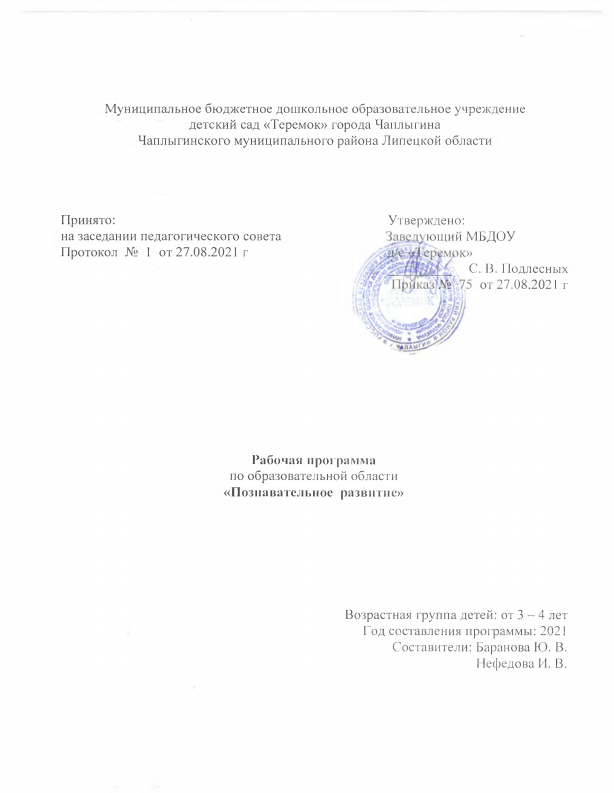 